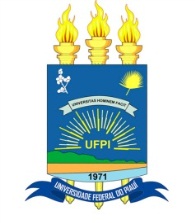 UNIVERSIDADE FEDERAL DO PIAUÍCENTRO DE CIÊNCIAS DA NATUREZAPROGRAMA DE PÓS-GRADUAÇÃO EM ARQUEOLOGIACampus Ministro Petrônio Portella, CCN IICEP 64.049-550 Teresina Fone: (86) 3215-5723, pgarq@ufpi.edu.brPLANO DE TRABALHO PARA CONCLUSÃO DE DISSERTAÇÃO DE MESTRADOEu, xxxxxxxxxxxxxxxxxxxxxxxxxx, aluna regularmente matriculada no PPGArq, com número de matrícula xxxxxxxxxxxxx e orientada pelo Prof. Dr. xxxxxxxxxxxxxx, com o projeto de dissertação intitulado xxxxxxxxxxxxxxxxxxxxxxxxxxxx, tendo iniciado o curso em 08/2015 e com prazo para conclusão em 08/2017. As principais atividades a serem cumpridas com o deferimento da prorrogação do prazo solicitado são:Teresina, xx de xxxx de 2017. _____________________________    ________________________________           xxxxxxxxxxxxxxxxxxxxx                                      xxxxxxxxxxxxxxxxxxxxxxDiscente                                                    Orientador